LOWER DIVISION AND UPPER DIVISIONOFF-CAMPUS/DISTANCE EDUCATION2012 - 2013SUBMITTED TO THE ANNUAL MEETING OF THE HIGHER EDUCATION REGIONAL COUNCIL             DEGREE AND CERTIFICATE PROGRAMS EXPORTED VIA DISTANCE EDUCATION AND OFF-CAMPUS DELIVERY* Distance Education is defined in CB Rules 5.152 as: Instruction in which the majority of the instruction occurs when the student and instructor are not in the same physical setting.  Instruction may be synchronous or asynchronous to any single or multiple location(s):   (A) Other than the "main campus" of a senior institution (or "on campus"), where the primary office of the chief executive officer of the campus is located;   (B) Outside the boundaries of the taxing authority of a community/junior college district; or (C) Via instructional telecommunications to any other distant location, including electronic delivery of all types.Off-Campus Education is defined as: Instruction in which one-half or more of the instruction is delivered with the instructor and student in the same physical location and which meets one of the following criteria: for senior institutions, Lamar state colleges, or public technical colleges, off-campus locations are locations away from the main campus; for public community/junior colleges, off-campus locations are locations outside the taxing district.  Program Name and Degree DesignationCredit [C]/Non-Credit [NC}Current [C]or Next Year [NY]ProgramPercent Delivered by Distance or Off-Campus Education*Type of DeliveryDelivered Where and  to Individuals [I] or Groups [G]M.A. in Training & DevelopmentCC100%InternetComputers (I)Graduate Program for Family Nurse PractitionerCC80%Internet , Face-to-FaceComputers (I) and (G)Graduate Program Psychiatric Mental Health Nurse PractitionerCC100%InternetComputers (I)Graduate Program Nurse EducatorCC100%InternetComputers (I) MHA in HSAD CC100%Internet, Face-to-faceComputers (I) MPA in PUADCC100%InternetComputers (I)BS Radiologic ScienceCC100%InternetComputers (I)RN-BSN CC60%Face–to-face, InternetComputers (I) and (G)RRT-BSRCCC100%InternetComputers (I)Bachelor of Applied Arts & SciencesCC100%Internet Computers (I) 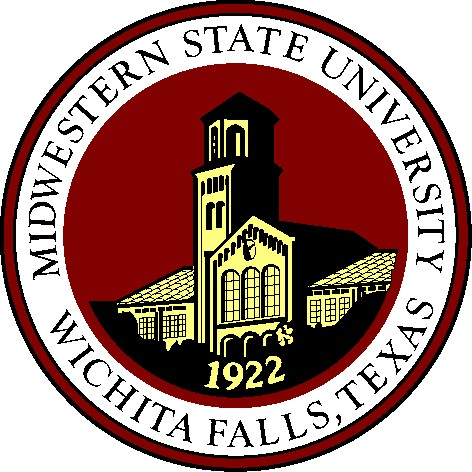 